Strakonice dne: 14. 5. 2020Objednací listč. 77/20/7 Předmět objednávky 	Množství	Předpokl. cena Kč 	Celkem (s DPH): 	77 430,00 Kč Popis objednávky:Termín dodání : 30. 5. 2020 Vyřizuje: Jaroslav HouskaBankovní spojení: ČSOB, a.s., č.ú.: 182050112/0300	IČ: 00251810	DIČ: CZ00251810Upozornění:	Na faktuře uveďte číslo naší objednávky.	Kopii objednávky vraťte s fakturou.	Schválil:	Ing. Jana Narovcová	vedoucí odboru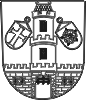 Město  StrakoniceOdbor majetkovýDodavatel:Vaněk VáclavTržní 1154386 01  StrakoniceIČ: 46685197 , DIČ: CZ59070704001.montážní práce - elektro -  ŠJ při MŠ Sojařů 1260, Strakonice77 430,00Tel. kontakt:383 700 320E-mail:jaroslav.houska@mu-st.cz